Objednávka č. Číslo objednávky uveďte na faktuře, současně přiložte k faktuře i kopii objednávky.Faktury prosím zasílejte na email: fakturace@zoopraha.cz.		Akceptace objednávky:Za objednatele:	………………………………………………..	Za dodavatele:	………………………………………………..	razítko a podpis objednatele	podpis (razítko) dodavatele	Datum:23.04.2024	………………………………………………..Dodavatel: Dodavatel: Dodavatel: Seznam.cz, a. s.Seznam.cz, a. s.Seznam.cz, a. s.Radlická 3294/10Radlická 3294/10Radlická 3294/10150 00 Praha5150 00 Praha5150 00 Praha5IČO: 2616868526168685DIČ: CZ26168685CZ26168685Objednávka ze dne:Objednávka ze dne:19. 04. 2024Dodávka do dne:Dodávka do dne:30. 04. 2024Způsob platby:Způsob platby:převodemObjednatel:Objednatel:Zoologická zahrada hl. m. PrahyU Trojského zámku 120/3171 00  Praha 7IČO:00064459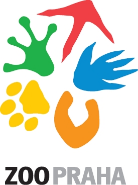 DIČ:CZ 00064459Banka:PPF Bankač. účtu:2000980001/6000